Thursday 29th April 2021 Dear Parents/Carers,We are pleased to inform you that we have booked an exciting cross curricular day for the year 5 pupils in line with our topic for this term.  This workshop will take place at school on Friday 2nd July 2021. Portals to the Past will be transporting the children into the world of the Ancient Egyptians. This will be led by one of the country’s leading Egyptian re-enactment workshop leaders and will include a number of activities such as:An Ancient Egyptian quiz, with loads of fun facts for the children to discover Learn to play ‘Hounds and Jackals’ – an Egyptian board gameExplore what life was like in Ancient Egypt by studying a range of artefacts Learning more about different pharaohsDiscover more about the mummification process and the significance of the pyramids and tombs Please note, the company we will be using for this experience will be following strict health and safety procedures to ensure the visit is conducted safely and in accordance to our procedures at Bradwell Village School.  The children will be completing different activities at different stages as a class and will come together as a whole year group at various stages across the day. Where possible, we will use the outside space to reduce the risks. However, if this is not possible due to weather conditions, the children will use the hall so that there is adequate space and ventilation. In addition to this, any artefacts handled, will be disinfected between groups to minimise any risks. This is an extremely valuable and enriching experience which both supports our history curriculum and gives the children a wonderful opportunity to learn first-hand about what life was like during the reign of the Ancient Egyptians. So that the children can make the most of the experience, they should wear suitable Egyptian clothing. Some suggested outfits have been included in this letter. Please note: The children are not permitted to bring in swords and must wear sturdy shoes.To enable this visit to take place it is necessary to ask for a voluntary contribution of £6 from parents/carers. Whilst, no child will be excluded from this activity for non- payment, In the event that we do not receive sufficient voluntary contributions this workshop will not go ahead.  Please pay £6 by cash or cheque by Friday 18th June 2021. We thank you in helping us to provide exciting activities to support your children’s learning in school. Should you have any questions please do not hesitate to contact us. Please speak to your child’s class teacher if you have any queries. Yours sincerely,Miss Baldwin Assistant HeadteacherPossible outfit suggestions 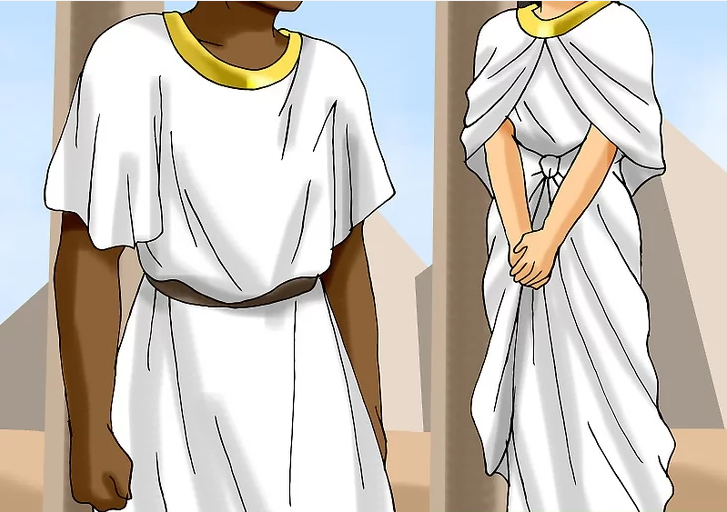 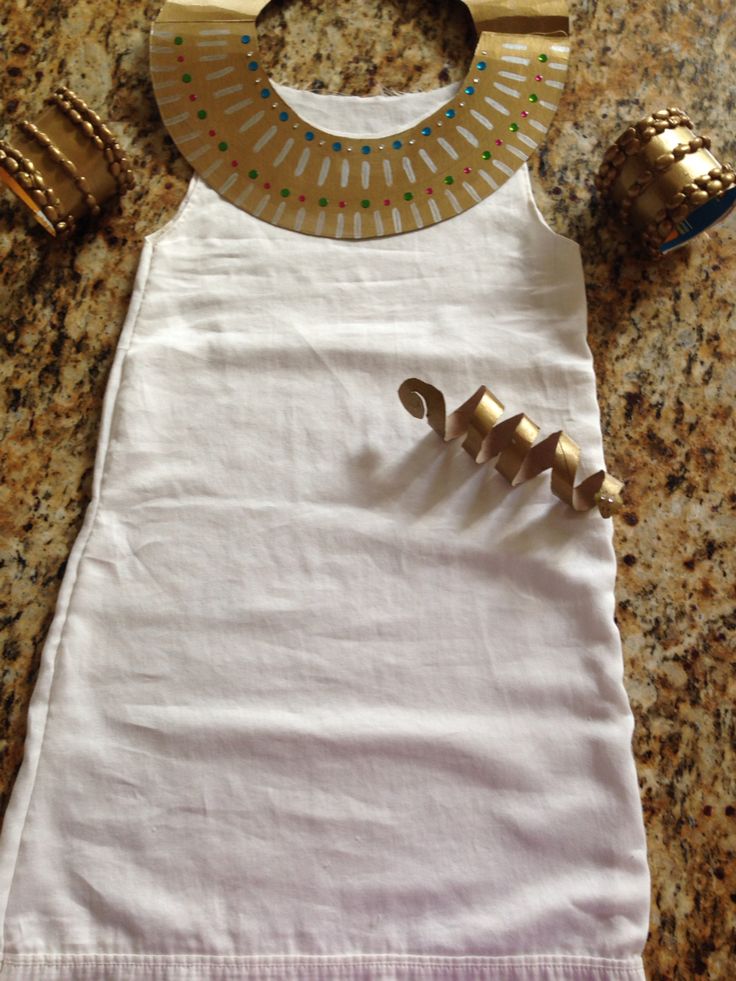 